Комитет имущественных отношений Черноярского  района Астраханской области информирует о рассмотрении ходатайства ПАО «РОССЕТИ Юг» об установлении публичного сервитута15 апреля 2021 В соответствии с ст. 39.42 Земельного кодекса Российской Федерации комитет имущественных отношений Черноярского  района Астраханской области  информирует о рассмотрении ходатайства ПАО «РОССЕТИ Юг» об установлении публичного сервитута в отношении земель и земельных участков для размещения объектов электросетевого хозяйства, их неотъемлемых технологических частей (далее также – инженерные сооружения)  с кадастровыми номерами: Реквизиты решений об утверждении документа территориального планирования:  Решение Совета муниципального образования «Черноярский район» Астраханской области от 27.04.2010 года № 31 «Об утверждении схемы территориального планирования  муниципального образования «Черноярский район», Решение Совета муниципального образования «Черноярский сельсовет» Астраханской области № 200 от 07.06.2008 года «Об утверждении Генерального плана муниципального образования «Черноярский сельсовет» с последующими изменениями и дополнениями.     Сведения об официальных сайтах в информационно-телекоммуникационной сети "Интернет", на которых размещены утвержденные документы территориального планирования:https://fgistp.economy.gov.ru/. Заинтересованные лица в течение тридцати дней со дня опубликования настоящего сообщения могут ознакомиться с поступившим ходатайством об установлении публичного сервитута и прилагаемым к нему описанием местоположения границ публичного сервитута, подать заявления об учете прав на земельные участки, а также срок подачи указанных заявлений, время приема заинтересованных лиц для ознакомления с поступившим ходатайством об установлении публичного сервитута по адресу: Комитет имущественных отношений Черноярского района Астраханской области, 416230 Астраханская область, с.Черный Яр, ул. Кирова, 9, каб. № 6, в рабочие дни с 08-00 до 16-00 (обеденный перерыв с 13-00 до 14-00) (официальный сайт администрации  муниципального образования «Черноярский район» Астраханской области   admcherjar.ru Графическое описание местоположения границ публичного сервитута: Согласно прилагаемой схеме.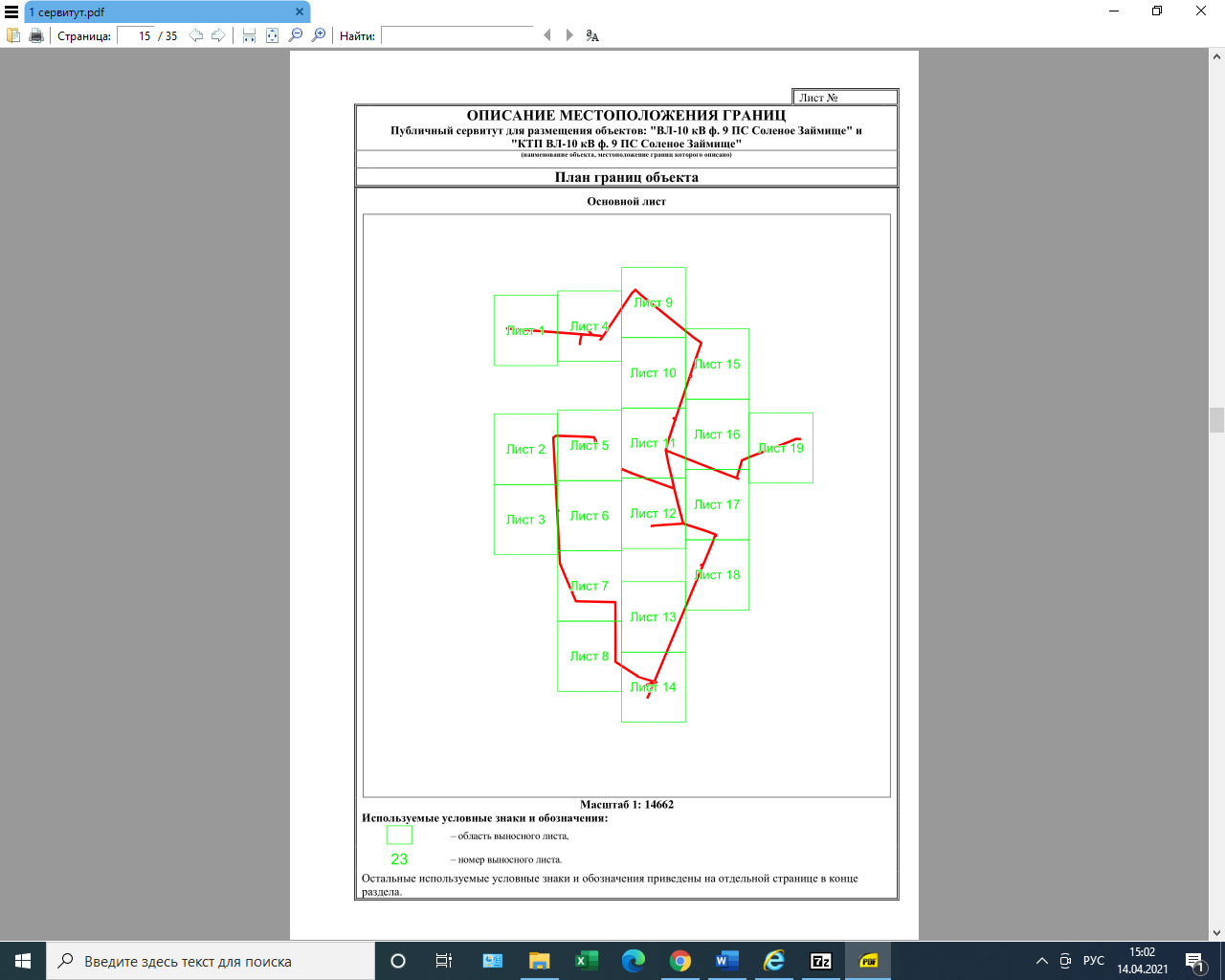 30:11:160102:151, расположен: Астраханская область, р-н Черноярский, в 1,8 км на юг от с.Соленое Займище30:11:160101:1401, расположен: обл. Астраханская, р-н Черноярский, с. Соленое Займище, ул. Козлова, дом 2 а30:11:160101:1472, расположен: обл. Астраханская, р-н Черноярский, с. Соленое Займище, кв-л Северный, 830:11:160101:189, расположен: Астраханская обл., р-н Черноярский, с. Соленое Займище, ул. Колхозная, 1330:11:160101:195, расположен Астраханская обл., р-н Черноярский, с. Соленое Займище, ул. Советская, 2930:11:160101:291, расположен обл. Астраханская, р-н Черноярский, с. Соленое Займище, ул. Колхозная, дом 1630:11:160101:973, расположен Астраханская обл, р-н Черноярский, с Соленое Займище, ул Степная, 230:11:160101:975, расположен: обл. Астраханская, р-н Черноярский, с. Соленое Займище, ул. Колхозная, 1530:11:160101:1269, расположен: обл. Астраханская, р-н Черноярский, с. Соленое Займище, пер. Глухой, 130:11:160101:1413, расположен: обл. Астраханская, р-н Черноярский, с. Соленое Займище, ул. Колхозная, дом 13 а30:11:160101:2620, расположен: Астраханская область, р-н Черноярский, с Соленое Займище, ул Кооперативная30:11:160101:2621, расположен: Астраханская область, р-н Черноярский, с Соленое Займище, ул Колхозная30:11:160101:2815, расположен: Астраханская область, Черноярский район, с. Соленое Займище, ул. Кооперативная30:11:160101:154, расположен: Астраханская обл., р-н Черноярский, с. Соленое Займище, ул. Гагарина, 7 относится к кв.230:11:160101:1384, расположен: Астраханская область, р-н Черноярский, с. Соленое Займище, ул. Строителей, 2330:11:160101:1399, расположен: Астраханская область, р-н Черноярский, с Соленое Займище, ул Молодежная, 2130:11:160101:2674, расположен: Астраханская область, Черноярский район, с. Соленое Займище, ул. Строителей30:11:160101:2797, расположен: Астраханская область, Черноярский район, с. Соленое Займище, ул. Южная30:11:160101:2813, расположен: Астраханская обл., Черноярский р-н, с. Соленое Займище30:11:160101:395, расположен: Астраханская обл., р-н Черноярский, с. Соленое Займище, ул. Чувилева, 2 квартира 230:11:160101:2671, расположен: Астраханская область, р-н Черноярский, с Соленое Займище, ул Чувилева, 430:11:160101:146, , расположен обл. Астраханская, р-н Черноярский, с. Соленое Займище, ул. Ударная, дом 1130:11:160101:1246, , расположен Астраханская область, р-н Черноярский, с. Соленое Займище, ул. Ударная, 930:11:160101:1502, , расположен Астраханская обл, р-н Черноярский, с. Соленое Займище, ул. Чувилева, 1 "а"30:11:160101:2559, расположен: Астраханская область, р-н Черноярский, в 300 м по направлению на юг от ул. Молодежная с. Соленое Займище, 30:11:160101:1429, расположен: обл. Астраханская, р-н Черноярский, с. Соленое Займище, ул. Победы, дом 2430:11:000000:98, расположен: Астраханская обл, р-н Черноярский, вдоль правой береговой полосы реки Волга на расстоянии до 200 м. от реки, начиная от яра улицы Козлова с. Соленое Займище и до яра 5,7 южнее с. Соленое Займище30:11:160101:391, расположен: Астраханская область, р-н Черноярский, с Соленое Займище, ул Козлова, 1130:11:160101:487, расположен: Астраханская область, р-н Черноярский, с Соленое Займище, ул Козлова, 930:11:160101:100, расположен: Астраханская область, р-н Черноярский, с Соленое Займище, ул Молодежная, 19, кв 230:11:160101:132, расположен: Астраханская обл., р-н Черноярский, с. Соленое Займище, ул. Строителей, 2130:11:160101:247, расположен: Астраханская обл, р-н Черноярский, с Соленое Займище, ул И.С.Попова, 2630:11:160101:420, расположен: Астраханская обл., р-н Черноярский, с. Соленое Займище, ул. И.С.Попова, 3730:11:160101:976, расположен: Астраханская обл, р-н Черноярский, с Соленое Займище, пер Глухой, 230:11:160101:1281, расположен: Астраханская обл., р-н Черноярский, с. Соленое Займище, ул. Гагарина, 12 квартира 230:11:160101:1374, расположен: Астраханская область, р-н Черноярский, с Соленое Займище, ул Молодежная, 2 "в"30:11:160202:35, расположен: Астраханская обл., р-н Черноярский, 0,5 км на юг от с. Соленое Займище,подстанция 110/10 КВ "Соленое Займище"30:11:160101:2573, расположен: Астраханская область, Черноярский район, с. Соленое Займище